ITALIAN NETWORK FOR HEREDITARY AND ACQUIRED ANGIOEDEMA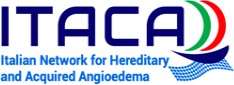 ASSOCIAZIONE DI PROMOZIONE SOCIALEVia Nicola d’Apulia 9, I-20125 Milano, Italy C.F. 97869950150 C/C Banca Intesa San Paolo, IBAN: IT69M0306909606100000173205, BIC-SWIFT: BCITITMMwww.angioedemaitaca.orgITACA BOARDMauro Cancian, MD, PhDPresidentmcancian@unipd.itAndrea Zanichelli, MD, PhDVice-President, Treasurerandrea.zanichelli@unimi.itFrancesco Arcoleo, MDSecretaryfrancescoarcoleo@alice.itRoberto Perricone, MDroberto.perricone@uniroma2.itMassimo Triggiani, MD, PhDmtriggiani@unisa.itREFERENCE CENTERSAnconaAlessandra Zoli, MDAostaPaolo Borrelli, MDBariVincenzo Montinaro, MDCagliariDavide Firinu, MD, PhDCataniaSergio Neri, MDCivitanova MarcheStefano Pucci, MDFirenzeOliviero Rossi, MDFoggiaMaurizio Margaglione, MDGenovaDonatella Bignardi, MD,PhDMessinaPaolina Quattrocchi, MDMilano MaugeriFrancesca Perego, MD, PhDMilano SaccoAndrea Zanichelli, MD, PhDNapoliGiuseppe Spadaro, MDPadovaMauro Cancian, MD, PhDPalermoFrancesco Arcoleo, MDPescaraCaterina Colangelo, MDPisaIsabella Del Corso, MDRomaRoberto Perricone, MDSCHEDA ATTACCO ANGIOEDEMANome e Cognome / Peso: _ 	_ 	Kg	 Data dell’attacco e durataData di inizio  (GG/MM/AA): 	_/ 	/	Ora di inizio (h , min): 	_, 	Data della fine (GG/MM/AA): 	/_ 	/_ 	_ Ora di inizio (h , min): 	,	_Accesso in PS / Ricovero in Ospedale:NOSI	Permanenza in PS / Ospedale	0-4 ore	5-24 ore	> 24ore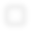 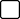 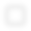 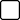 Localizzazione (indicare il sito o i siti - se multipli - dell’attacco): Cute	Viso/collo	Cavo orale/Gola/Laringe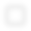 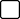 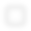 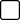 Addome        Genitali	Altra sede:_ 	_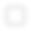 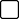 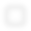 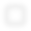 Gravità (indicare il grado di severità dell’attacco):Lieve	(nessuna interferenza con le attività quotidiane)Moderata (parziale interferenza con le attività quotidiane)Grave	(completa interferenza con le attività quotidiane)Trattamento (indicare se l’attacco è stato trattato)NOSI	Indicare farmaco, dose, data e ora di somministrazioneBerinert   500 U  numero di fiale:       _ Data: _    /_   _/ 	Ora: ,_     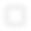 Berinert  1500 U  numero di fiale:       _ Data: _   /     _/ 		Ora: _ ,_ Cinryze   1000 U  numero di fiale:          Data:      /     _/ 		Ora: _, _ Rhucin    2100 U numero di fiale:       _ Data: _   /_    _/ 	Ora:  ,_ Firazyr   30 mg   numero di fiale:       _ Data:       /   __/ 	Ora: ,      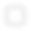 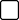 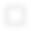 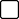 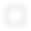 Altro.    Specificare: 	Data: / _/_ Ora: ,_     Specificare:_ 	_ Data: _ 	/_    _/ 	Ora: 	,_ 	Ulteriore trattamento dello stesso attacco:NOSI	Farmaco: 	_ 	SalernoMassimo Triggiani, MD, PhDSassariLuisa Fenu, MDTorinoLuisa Brussino, MDNumero di fiale: 	_	Data: 	_/    __/ 	Ora: 	,	Modalità di somministrazione:AutosomministrazionePersonale sanitario o care giver (familiari, conoscenti)